10.04.2020г   Задание выполняется  в  тетради по дисциплине  «Технология приготовления теста для мучных кондитерских изделий» Задание  нужно законспектировать.Урок № 17Тема  урока «Приготовление пряничного теста заварным способом. Технологический процесс приготовления пряничного теста заварным способом. Определение готовности теста»       Технология  приготовления  пряничного  теста заварным способом.Процесс приготовления  состоит  из  трех  стадий:1 стадия – заваривание  муки  в  сахарно - медовом  сиропе. 2 стадия - охлаждение  заварки.3 стадия – замес  заварки  со  всеми  остальными видами  сырья. Первый способ: Приготовления пряничного теста заварным способом.  -Заваривают  муку  в открытом варочном котле. Для  этого загружают сахар, мед, вливают  воду и при  перемешивании  продуктов нагревают  котел до  70-  75  градусов до  полного  растворения  сахара. Прозрачный  сироп процеживают и охлаждают  до  температуры не  ниже  68 градусов, постепенно  добавляют  просеянную  муку и быстро замешивают.Муку  замешивают с горячим сиропом   как  можно  быстрее 10-12 мин, так как при длительном замесе  с мукой и горячим сиропом  могут  образоваться  комки. Заварное  тесто  охлаждают до 25-27  градусов и соединяют    с остальными  продуктами, которые  входят  в   рецептурой теста.Определение готовности  теста:1.консистенция густой  сметаны2. хорошо промешанное3.не  густое4. не затянутоеВторой  способ: Приготовления пряничного теста заварным способом . Можно  тесто  приготовить  не полностью  заварным  способом.   Для  этого берут 80%  нормы  воды  температурой 70 градусов, добавляют  сахар ,  масло сливочное и подогревают  до  90 градусов, тщательно  перемешивают, постепенно засыпая  45%  муки.  Продолжают  перемешивать  еще  6-8  минут. Эту  массу  охлаждают  до   25 градусов.В  оставшейся  воде  растворяют  мед,  соду  или  аммоний,  соединяют  с охлажденной  массой,  добавляют  яйца  и оставшуюся   муку. Тесто  замешивают   в течение  10  мин  и разделывают. 10.04  2020 г.     Практическое  занятие № 11по дисциплине «Технология приготовления теста  для  мучных кондитерских   изделий.  Работу   выполнить   в  тетради   для  практических  работ.Задание №1:  Составить  технологическую схему  приготовления  пряничного  теста(Схему  нарисовать  в тетради)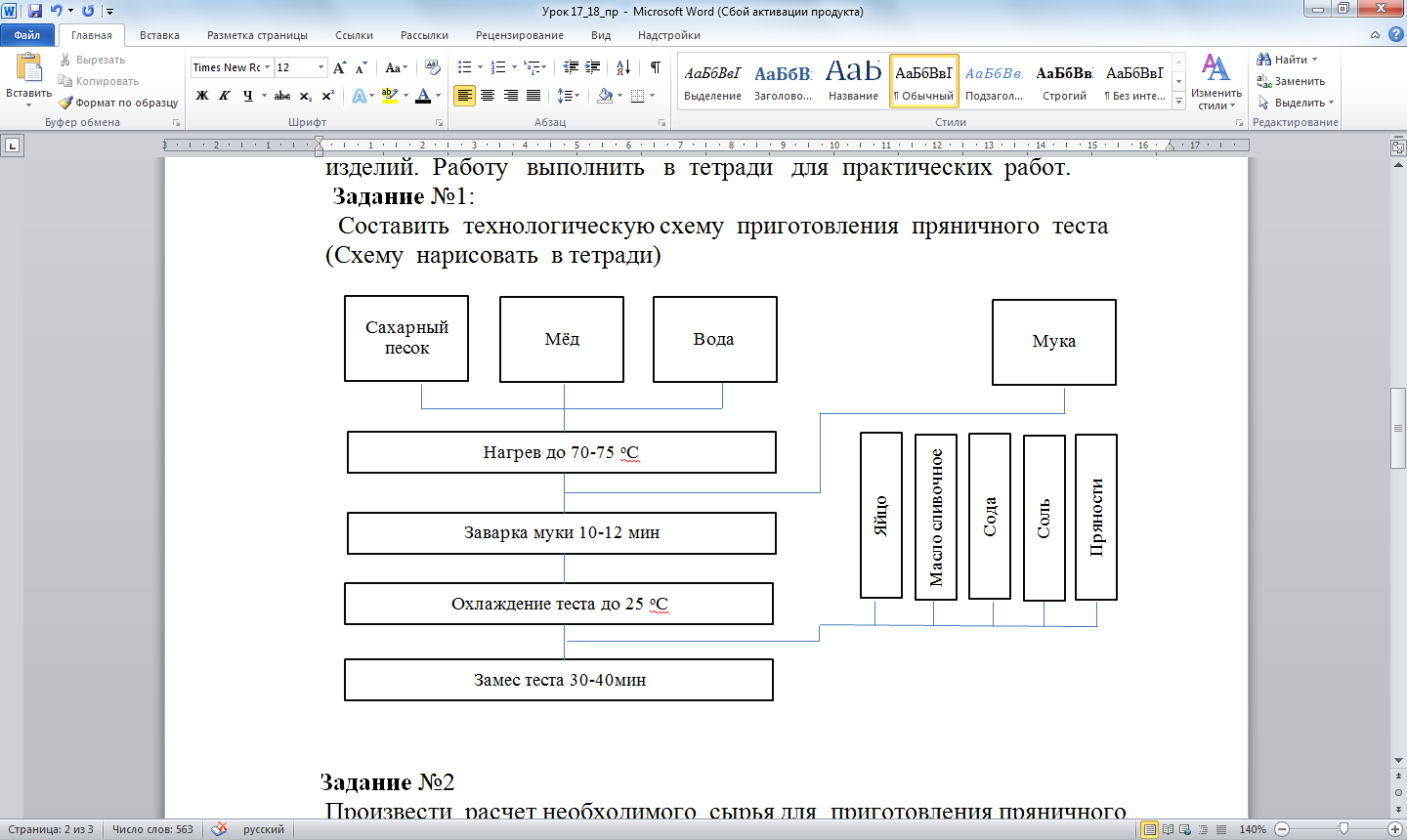 Задание №2Произвести  расчет необходимого  сырья для  приготовления пряничного теста. Дано  сырье  на   1кг  пряничного тестаСоставить  таблицу   и  сделать  расчет  сырья на   на 2кг    пряничного  теста заварным  способом.Мука пшеничная в/с- 590 грСахар   - песок      - 164 грМасло  сливочное –100грЯйцо  -1шт Мед – 200грСода-5 грКорица- 2гр Вода -100грВыход  сырья:  1 кг10.04.2020г   Задание выполняется  в  тетради по дисциплине  «Технология  приготовления  теста   для  мучных кондитерских  изделий» Задание  нужно законспектировать.Урок № 18  Тема  урока «Приготовление бисквитного теста (подогревом). Технологический процесс приготовления бисквитного теста (подогревом). Определение  готовности теста» Технология  приготовления  бисквитного  теста  (с  подогревом).25%  муки  можно  заменить  крахмалом  для  уменьшения количества  клейковины. Кроме  того, благодаря крахмалу  бисквит получится  более сухим, изделия  имеют  ровные  поры  и при резке  не так крошатся.Приготовление  бисквита  состоит  из  следующих  операций :1 операция: Соединение  яиц  с  сахаром, их подогрева  и взбивания.2 операция: Смешивание  яично-сахарной  массы  с мукой.Яйца  с сахаром - песком соединяют и, помешивая,  прогревают  на  водяной бане  до  45 градусов. При этом  жир  белка расплавляется  быстрее  и имеет  более  устойчивую  структуру.Яично-сахарную смесь взбивают  до  увеличения объема  в 2.5-3раза и до  появления  устойчивого  рисунка  на поверхности (при  проведении  по  поверхности  след  не затекает). Во  время  взбивания  масса охлаждается  до 20 градусов. Муку  соединяют с крахмалом  и быстро (но не резко) со  взбитой  яично-сахарной массой, чтобы  тесто не  осело.Если  замес  производят   в    машине для взбивания , то он  должен   длиться не более 15  секунд.Эссенцию рекомендуется употреблять ванильную  или ромовую. Добавляют  ее в конце взбивания  яично-сахарной массы.Определение  готовности  теста.1.Масса кремового  цвета.2. Однородная 3. Не затянутая.Жданова Н.А.